Уважаемые коллеги!Международное подготовительное отделение Казанского национального исследовательского технического университета им. А. Н. Туполева–КАИ готовит к изданию сборник по материалам научно-практической конференции «Формирование языковой культуры у иностранных учащихся на этапе профессионально-ориентированного обучения». Предлагаем принять участие  в формировании сборника всех заинтересованных коллег (преподавателей, докторантов, аспирантов, магистрантов).Предполагаемые научные направления:Актуальные аспекты лингводидактики и методики преподавания РКИ на подготовительном отделенииОсобенности преподавания общеобразовательных дисциплин иностранными учащимися на подготовительном отделенииФормирование языковой компетенции у иностранных граждан в профессиональной сфереЦифровой формат подготовки иностранных граждан к обучению в российском вузеПланируется размещение сборника статей в научно-электронной библиотеке е-library (для учёта публикаций в РИНЦ)УСЛОВИЯ ПУБЛИКАЦИИ МАТЕРИАЛОВ      Публикация материалов сборника бесплатная. Авторам статей будет разослан электронный вариант сборника. Окончательный вариант текста статьи и сведения об авторах отдельными файлами необходимо выслать в срок до 25 апреля 2022 г. по адресу:kai.mpo.konf@mail.ru Название файла необходимо оформить следующим образом: Иванов_ статья; Иванов_ сведения.Редакционная коллегия  и рецензенты сборника   проводят отбор статей и оставляют за собой право отбора следующих материалов с учетом следующих требований, предъявляемых к статье:- соответствие заявленной теме сборника;-новизна (все статьи проходят проверку на наличие заимствований в системе Антиплагиат);-значимость полученных результатов;-актуальность проблематики;- использование современных методов исследования;-наличие ссылок на имеющиеся работы по теме исследования;-корректность цитирования и состояние научно- практического аппарата;-доказательство выводов;-логичность изложения;-соответствие требованиям научного стиля;-соответствие требованиям к оформлению статьи.Магистрантам и аспирантам необходимо прислать вместе со статьей скан-версию рекомендательного письма  научного руководителя в формате pdf. Статья должна быть вычитана и при необходимости отредактирована научным руководителем.ТРЕБОВАНИЯ К ОФОРМЛЕНИЮ ТЕКСТА СТАТЬИПредставленная в сборник статья  должна  быть законченным научным исследованием и содержать новые научные результаты. Статья  должна  быть объемом от 3 до 7 страниц.формат страницы – А4, ориентация – книжная, поля – по 2,0 см со всех сторон, шрифт – Times New Roman, цвет шрифта – черный, размер шрифта – 12, междустрочный интервал – 1,0, интервал – 0 пт.размер иллюстраций и таблиц не должен превышать формат А4, на каждые рисунок и таблицу должна быть ссылка в тексте доклада.Следует избегать сокращений. Все имеющиеся в тексте сокращения должны быть расшифрованы, за исключением небольшого числа общеупотребительных. В докладе не должно быть повторов, громоздких таблиц и формул. При упоминании в тексте иностранных фамилий (за исключением общеизвестных, встречающихся в энциклопедии, а также, если на эти иностранные фамилии даются ссылки в списке литературы), названий иностранных учебных заведений, фирм, фирменных продуктов и т. д. рядом, в скобках, должно быть дано их оригинальное написание.Цитируемая литература нумеруется в порядке упоминания в тексте, порядковый номер заключается в квадратные скобки. Нумерация и включение в список литературы всех упомянутых источников обязательны.                    СТРУКТУРА СТАТЬИ1 строка. УДК: выравнивание по левому краю;2 строка. Название доклада: полужирный прописной, выравнивание по центру;3 строка. Инициалы и фамилия автора: полужирный курсив, выравнивание по центру.4 строка. Строкой ниже необходимо указать e-mail автора: курсив, выравнивание по центру;5 строка. Фамилия и инициалы научного руководителя (обязателен для докладов, написанных обучающимися), а также его ученая степень и ученое звание (если есть): выравнивание по центру;6 строка. Наименование учреждения, город: курсив, выравнивание по центру;7 строка. Аннотация: абзацный отступ – 1,0 см, выравнивание по ширине.8 строка и далее. Текст статьи. Основной: абзацный отступ – 1,0 см, выравнивание по ширине. Подзаголовок: полужирный, выравнивание по центру.После основного текста на новой строке указывается заголовок «Список литературы»: обычный прописной, выравнивание по центру.На следующей строке размещается непосредственно список использованной литературы. Текст списка: выравнивание по ширине, абзацный отступ – 1,0 см, фамилии авторов печатаются курсивом. Список литературы оформляется по ГОСТ 7.0.5 – 2008, и должен содержать не более 15 источников.Пример оформления « шапки»:СВЕДЕНИЯ ОБ АВТОРАХФамилия, имя, отчество автора авторов ( полностью) ____________________________Название статьи______________________________________________________________Страна , город________________________________________________________________Ученая степень, ученое звание, должность, место работы,( название кафедры, учреждения/ организации) автора/авторов (например: доктор филол.наук, профессор кафедры русского языка как иностранного  Казанского научно-исследовательского технического университета им. А.Н.Туполева (КНИТУ-КАИ); канд.филол.наук, доцент кафедры иностранныхязыков  Казанского научно-исследовательского технического университета им. А.Н.Туполева (КНИТУ-КАИ).Убедительная просьба: при подготовке материалов соблюдать указанные требования и сроки.Уважаемые коллеги! Обращаем ваше внимание: редколлегия сборника оставляет за собой право не включать в сборник статьи, не соответствующие требованиям.Справки по электронной почте: kai.mpo.konf@mail.ru                                                                                                                                                          Редколлегия сборника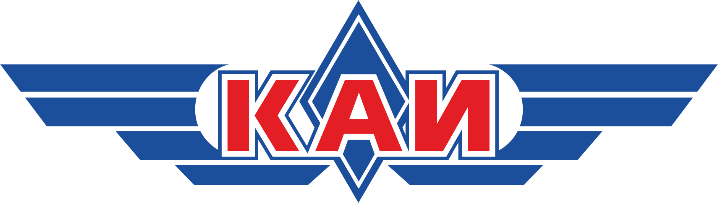 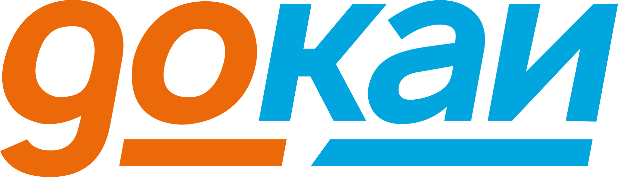 УДК 378.147ЛИНГВОКУЛЬТУРОЛОГИЧЕСКИЙ АСПЕКТ В ПРЕПОДАВАНИИ РУССКОГО ЯЗЫКА КАК ИНОСТРАННОГОИванова О.Е.123@mail.ruНаучный руководитель: Т.Е.Николева, к.ф.н., доцент
(научный руководитель указывается только в работах обучающихся)(Казанский национальный исследовательский технический университет им.А.Н.Туполева – КАИ, г.Казань)Лингвокультурологический подход на уроках русского языка как иностранного имеет особое значение в методике преподавания, так как способствует эффективному формированию коммуникативной компетенции, помогает решить проблемы межкультурной коммуникации, обеспечивает переход от репродуктивного обучения к продуктивному.   В статье приводятся определение и основные принципы лингвокультурологического подхода, рассматриваются критерии отбора учебного материала. В ходе исследования выявлены наиболее эффективные виды заданий, позволяющие реализовать линговкультурологический подход в обучении иностранных студентов русскому языку. Текст доклада ….. [1, 2].Список литературы:1. Чафонова А.Г. Реализация лингвокультурологического подхода к обучению датских студентов русскому языку // Вестник ВГУ. Серия: Лингвистика и межкультурная коммуникация. – 2016. –  № 3. –  С. 139-1422. Воробьев В. В. Лингвокультурология / В. В. Воробьев. – М.: РУДН, 2008. – 336 с.